МУНИЦИПАЛЬНОЕ БЮДЖЕТНОЕ ОБЩЕОБРАЗОВАТЕЛЬНОЕ УЧРЕЖДЕНИЕ «СРЕДНЯЯ ШКОЛА № 16 ИМЕНИ ГЕРОЯ СОВЕТСКОГО СОЮЗА СТЕПАНА ИВАНОВА ГОРОДА ЕВПАТОРИИ РЕСПУБЛИКИ КРЫМ»(МБОУ «СШ № 16 им. С. Иванова»)РАБОЧАЯ ПРОГРАММАпо Технологии. Технический труддля 7-8 х классовна 2021 - 2022 учебный годСоставитель программы:Минаев Риза Мустафаевичучитель технологии специалист I категории								                    ________________г. Евпатория 2021Образовательный стандарт: федеральный государственный образовательный стандарт ООО, утверждённый приказом Минобразования РФ от 17.12.2010г № 1897 (с изменениями от 31.12.2015г № 1577)     Рабочая программа по технологии составлена на основе авторской программы основного общего образования по направлению «ТЕХНОЛОГИЯ. ТЕХНИЧЕСКИЙ ТРУД» / Под ред. В. М. Казакевича. ООО «Дрофа» 2012 г.Авторская программа: ПРОГРАММА ОСНОВНОГО ОБЩЕГО ОБРАЗОВАНИЯ «Технология. Технический труд» Автор В. М. Казакевич, доктор педагогических наук, профессор.Учебник: Технология. Технический труд. 7 класс. Под редакцией В.М. Казакевича, Г. А. Молевой, - Дрофа, 2014, - 205, с.; илУчебник: Технология. Технический труд.8 класс. Под редакцией В.М. Казакевича, Г. А. Молевой, - Дрофа, 2014, - 174, с.; ил.Технология. Технический труд. 5 класс. Методическое пособие (авторы В. М. Казакевич, Учебник: Казакевич В.М. Технология. Технический труд. 5-7 кл.: учеб. для общеобразоват. учреждений: в 3 кн./ В.М. Казакевич, Г.А. Молева. - М.: Баласс, 2012. - 128 с.: ил. (Общеобразовательная система "Школа 2100", электронный вариантПланируемые результаты освоения учебного предметаЛичностные результаты Проявление познавательных интересов и творческой активности в данной области предметной          технологической деятельности. Выражение желания учиться и трудиться на производстве для удовлетворения текущих и           перспективных потребностей. Развитие трудолюбия и ответственности за качество своей деятельности. Овладение установками, нормами и правилами научной организации умственного и           физического труда. Самооценка своих умственных и физических способностей для труда в различных сферах с           позиций будущей социализации. Планирование образовательной и профессиональной карьеры. Осознание необходимости общественно полезного труда как условия безопасной и           эффективной социализации. Бережное отношение к природным и хозяйственным ресурсам. Готовность к рациональному ведению домашнего хозяйства.      Проявление технико-технологического и экономического мышления при организации своей             деятельностиМетапредметные результатыПланирование процесса познавательной деятельности.  2.  Ответственное отношение к выбору питания, соответствующего нормам здорового образа жизни.    3.  Определение адекватных условиям способов решения учебной или трудовой задачи на основе        заданных алгоритмов.  4.  Проявление нестандартного подхода к решению учебных и практических задач в процессе        моделирования изделия или технологического   процесса.5.  Самостоятельное выполнение различных творческих работ по созданию оригинальных изделий      декоративно-прикладного искусства.6. Виртуальное и натурное моделирование художественных и технологических процессов и    объектов.7. Аргументированная защита в устной или письменной форме результатов своей деятельности.8. Выявление потребностей, проектирование и создание объектов, имеющих потребительную или    социальную значимость.9. Выбор различных источников информации для решения познавательных и коммуникативных     задач, включая энциклопедии, словари,       интернет-ресурсы и другие базы данных.10. Использование дополнительной информации при проектировании и создании объектов, имеющих      личностную или общественно значимую потребительную стоимость.11. Согласование и координация совместной познавательно-трудовой деятельности с другими её      участниками.12. Объективная оценка своего вклада в решение общих задач коллектива.13. Оценка своей познавательно-трудовой деятельности с точки зрения нравственных,       правовых  норм, эстетических ценностей по принятым       в обществе и коллективе требованиям и принципам.14. Обоснование путей и средств устранения ошибок или разрешения противоречий в выполняемых      технологических процессах.15. Соблюдение норм и правил культуры труда в соответствии с технологической культурой      производства.16. Соблюдение безопасных приёмов познавательно-трудовой деятельности и созидательного трудаПредметные результатыВ познавательной сфере:1) рациональное использование учебной и дополнительной технической и технологической     информации для проектирования и создания объектов труда;   2) оценка технологических свойств материалов и областей их применения;        3) ориентация в имеющихся и возможных технических средствах и технологиях создания объектов              труда; владение алгоритмами и методами решения технических и технологических задач; распознавание      видов инструментов, приспособлений и оборудования и их технологических возможностей;  5) владение методами чтения и способами графического представления технической и       технологической информации применение общенаучных знаний в процессе осуществления      рациональной технологической деятельности;6) владение способами научной организации труда, формами деятельности, соответствующими     культуре труда и технологической культуре производства;7) применение элементов прикладной экономики при обосновании технологий и проектовВ трудовой сфере: 1)   планирование технологического процесса и процесса труда;организация рабочего места с учётом требований эргономики и научной организации труда;подбор материалов с учётом характера объекта труда и технологии;проведение необходимых опытов и исследований при подборе материалов и проектировании объекта труда;подбор инструментов и оборудования с учётом требований технологии и материально-энергетических ресурсов; планирование последовательности операций и составление технологической карты;выполнение технологических операций с соблюдением установленных норм, стандартов и ограничений;формирование ответственного отношения к сохранению своего здоровья; соблюдение безопасных приёмов труда, правил пожарной безопасности, санитарии и гигиены;соблюдение трудовой и технологической дисциплины; выбор и использование кодов и средств представления технической и технологической        информации и знаковых систем (текст, таблица, схема, чертёж, эскиз, технологическая карта и        др.) в соответствии с коммуникативной задачей, сферой и ситуацией общения;  контроль промежуточных и конечных результатов труда по установленным критериям и          показателям с использованием контрольных и мерительных инструментов и карт        пооперационного контроля выявление допущенных ошибок в процессе труда и обоснование способов их исправления; документирование результатов труда и проектной деятельности; расчёт себестоимости продукта труда  В мотивационной сфере: 1) оценка своей способности и готовности к труду в конкретной предметной деятельности; 2) выбор профиля технологической подготовки в старших классах полной средней школы или      профессии в учреждениях начального      профессионального  или среднего специального обучения; 3) выраженная готовность к труду в сфере материального производства; 4) согласование своих потребностей и требований с другими участниками познавательно-трудовой     деятельности; 5) осознание ответственности за качество результатов труда; 6) наличие экологической культуры при обосновании объекта труда и выполнении работ; 7) стремление к экономии и бережливости в расходовании времени, материалов, денежных средств       и трудаВ эстетической сфере: дизайнерское конструирование изделия; применение различных технологий декоративно-прикладного искусства (роспись ,           прорезная резьба, выжигание и др.) в создании изделий материальной культуры; моделирование художественного оформления объекта труда; способность выбрать свой стиль оформления объекта труда; эстетическое оформление рабочего места и рабочей одежды; сочетание образного и логического мышления в процессе творческой деятельности; создание художественного образа и воплощение его в материале; развитие пространственного художественного воображения; развитие композиционного мышления; развитие чувства цвета, гармонии и контраста    развитие чувства пропорции, ритма, стиля, формы; понимание роли света в образовании объемных макетов; решение художественного образа средствами фактуры материалов; использование природных элементов в создании орнаментов, художественных образов            моделей; сохранение и развитие традиций декоративно-прикладного искусства и народных промыслов        в современном творчестве; применение художественного проектирования в интерьера жилого дома, школы, детского          сада и др.; применение методов художественного проектирования изделий;В коммуникативной сфере:умение быть лидером и рядовым членом коллектива;формирование рабочей группы с учетом общности интересов и возможностей будущих членов       трудового коллектива;выбор знаковых систем и средств для кодирования и оформления информации в процессе       коммуникации;публичная презентация и защита идеи, варианта изделия, выбранной технологии и др.;способность к коллективному решению творческих задач;способность объективно и доброжелательно оценивать идеи и художественные достоинства       работ членов коллектива;способность прийти на помощь товарищу;способность бесконфликтного общения в коллективеВ физической сфере:  развитие моторики и координации движений рук при работе с ручными инструментами и         приспособлениями;  достижение необходимой точности движений и ритма при выполнении различных          технологических операций;  соблюдение требуемой величины усилия, прикладываемого к инструменту с учётом          технологических требований;  развитие глазомера;7 КЛАСС Раздел 1. Технология изготовления изделий из древесных и поделочных материалов с использованием сложных соединений (9 ч) Основные теоретические сведенияСтроение древесины. Технологические и декоративные свойства древесины. Зависимость области применения древесины от её свойств. Правила сушки и хранения древесины. Профессии, связанные с созданием изделий из древесины и древесных материалов. Понятие о многодетальном изделии и его графическом изображении. Виды и способы соединений деталей в изделиях из древесины. Угловые, серединные и ящичные шиповые соединения, их элементы и конструктивные особенности. Способы фиксации деталей. Способы отделки изделийВиды практической деятельностиВыбор породы древесины, вида пиломатериалов и заготовок для изготовления изделия. Анализ образца или изображения многодетального изделия. Составление документации. Разработка конструкции и выполнение чертежа изделия, заполнение спецификации. Заточка и развод зубьев пил. Правка и доводка лезвий ножей для стругов, стамесок. Изготовление деталей изделия по чертежу с применением ручных инструментов. Расчёт размеров шиповых соединений рамки.  Соединение деталей изделия на шипах с использованием ручных инструментов и приспособлений. Разработка технологической карты на точение фасонной детали. Сборка изделия. Защитная и декоративная отделка изделия. Вычерчивание мозаичных фрагментов. Визуальный и инструментальный контроль качества деталейВарианты объектов трудаШкатулки, шахматы, ящики, полки, вешалка для полотенец, киянка, скамейки, детская мебель, игрушки, модели и игры, дидактические пособия, кормушки, кухонные и бытовые принадлежностиРаздел 2. Технология изготовления изделий из металла и искусственных материалов с использованием точёных деталей (11 ч)Основные теоретические сведенияМеталлы и сплавы, их механические свойства. Виды термообработки. Основные способы изменения свойств металлов и сплавов. Особенности изготовления изделий из пластмасс. Профессии, связанные с созданием изделий из металлов и пластмасс. Точность обработки и качество поверхности деталей. Графическое изображение деталей цилиндрической фор мы. Представления о способах получения деталей цилиндрической формы. Конструктивные элементы деталей и их графическое изображение: отверстия, уступы, канавки, фаски. Основные сведения о видах проекций деталей на чертеже. Правила чтения чертежей. Виды соединений и их классификация. Резьбовое соединение и его конструктивные особенности. Типовые детали резьбовых соединений. Графическое изображение резьбовых соединений на чертежах. Общие сведения о сборочных чертежах. Спецификация составных частей и материалов. Правила чтения сборочных чертежей. Токарно-винторезный станок: устройство, назначение, приёмы работы. Инструменты и приспособления для работы на токарном станке. Виды и назначение токарных резцов. Основные элементы токарного резца. Основные операции токарной обработки и особенности их выполнения: черновое и чистовое точение цилиндрических поверхностей; вытачивание конструктивных элементов. Особенности точения изделий из искусственных материалов. Фрезерный станок: устройство, назначение, приёмы работы. Инструменты и приспособления для работы на фрезерном станке. Виды и назначение фрез. Основные элементы фрез. Основные операции фрезерной обработки и особенности их выполнения: черновое и чистовое фрезерование поверхностей. Ручные инструменты и приспособления для нарезания резьбы на стержнях и в отверстиях, сборки изделия; их устройство и назначение. Метрическая резьба. Основные технологические операции изготовления резьбы на стержнях и отверстиях. Контроль качества. Правила безопасности труда. Профессии и специальности рабочих, занятых выполнением токарных и фрезерных работ Виды практической деятельности Чтение чертежа детали цилиндрической формы. Правила техники безопасности. Черчение деталей. Ознакомление с токарными резцами. Приспособления и инструменты для нарезания резьбы. Приёмы работы с ручными инструментами и приспособлениями для нарезания резьбы. Художественное тиснение по фольге. Изготовление декоративного изделия из проволоки. Ознакомление с мозаикойВарианты объектов трудаОправки для гибки листового металла, инструменты, детали крепежа, детали моделей и наглядных пособий, детали для ремонта бытовых промышленных изделий, эксцентриковый зажим для лобзика, транспортных средств, изделия бытового назначенияРаздел 3. Электротехнические работы (2 ч)Основные теоретические сведения Понятие о преобразовании неэлектрических величин в электрические сигналы. Виды датчиков: механические, контактные, биметаллические реле. Понятие об автоматическом контроле и регулировании. Виды и назначение автоматических устройств. Элементы автоматики в бытовых электротехнических устройствах. Простейшие схемы устройств автоматики. Влияние электротехнических и электронных приборов на окружающую среду и здоровье человека. Правила безопасной работы с электроустановками и при выполнении электромонтажных работ. Профессии, связанные с производством, эксплуатацией и обслуживанием электротехнических и электронных устройствВиды практической деятельностиВиды датчиков, ознакомление. Начертание простейших схемВарианты объектов трудаРегулятор уровня жидкости, терморегулятор, сигнализаторы уровней, бытовые светильники, модели устройств автоматикиРаздел 4. Ремонтно-отделочные работы (2 ч)Основные теоретические сведенияВиды ремонтно-отделочных работ. Современные материалы для выполнения ремонтно-отделочных работ в жилых помещениях. Инструменты и приспособления для выполнения малярных работ. Правила безопасной работы при окрашивании поверхностей. Назначение и виды обоев. Виды обойных клеев. Технологии наклейки обоев встык и внахлёст. Профессии, связанные с выполнением ремонтно-отделочных и строительных работВиды практической деятельностиИзучение видов обоев и технологии оклейки ими помещений. Изучение технологии малярных работВарианты объектов трудаУчебные стенды, стены с дефектами в классных комнатах и рекреациях школы. Проспекты клеев и красок. Справочники и рекламные буклеты строительных и отделочных материаловРаздел 5. Элементы техники (2 ч)Основные теоретические сведенияПонятие о механизме. Способы передачи механического движения. Понятие о передаточном отношении. Понятие о кинематической цепи. Условные обозначения элементов на кинематических схемах Виды практической деятельностиЧтение кинематических схем. Решение технических задачРаздел 6. Проектные работы (8 ч)Основные теоретические сведенияПодготовительный этап: выбор и обоснование темы проекта, историческая и техническая справки, оформление списка литературы. Конструкторский этап: конструкторские задачи, выбор рациональной конструкции, основы композиции, конструкторская документация. Технологический этап: план работы по изготовлению изделия, технологические задачи, выбор инструментов и технологии изготовления, технологическая документация. Этап изготовления изделия: организация рабочего места, выполнение технологических операций, культура труда. Заключительный этап: экономическое и экологическое обоснование; выбор формы рекламы и сбыта; выводы по итогам работы, отчёт по проекту, защита проектаВиды практической деятельностиВыбор объекта проектирования, выявление потребности в изделии и обоснование темы проекта, сбор и обработка необходимой информации, составление исторической и технической справки. Составление индивидуальной программы исследовательской работы. Выбор рациональной конструкции изделия. Разработка конструкторской документации. Решение изобретательских задач. Изготовление изделия. Экономическое и экологическое обоснование проекта, разработка рекламного проспекта изделия. Изготовление изделия. Выполнение графического изображения проектируемого изделия. Выводы по итогам работы, оформление отчёта о проделанной работе. Защита проектаТемы творческих проектов1. Изделия из древесины (шахматы, шкатулки, ящики, полка к умывальнику, вешалка для полотенец, киянка). 2. Изделия из металла (эксцентриковый зажим для лобзика, рейсмус). 3. Комплексные изделия (мотыга, грабли, напольная вешалка, тележка, маятник Максвелла, электрифицированная игрушка «Твёрдая рука», электро-викторина «Виды древесины», контурная модель гоночного автомобиля с электродвигателем», мотыжка-полольник)Резервное время (1 ч)8 - КЛАССЫРаздел 1. Создание изделий из конструкционных и поделочных материалов (14 ч.)Основные теоретические сведенияТехнологические свойства древесины. Виды ящичных угловых соединений. Угловые, серединные и ящичные шиповые соединения, их элементы и конструктивные особенности. Порядок определения размеров ящичного соединения. Приёмы разметки. Способы запиливания шипов, долбления проушин. Декоративная обработка древесины. Перспективные технологии обработки. Виды и способы соединений деталей в изделиях из древесины. Техника прорезной резьбыВиды практической деятельностиРазработка конструкции и выполнение чертежа изделия, заполнение спецификации. Заточка и развод зубьев пил. Правка и доводка лезвий ножей для стругов, стамесок. Изготовление деталей изделия по чертежу с применением ручных инструментов. Расчёт размеров шиповых соединений рамки.  Соединение деталей изделия на шипах с использованием ручных инструментов и приспособлений. Разработка технологической карты на точение фасонной детали. Сборка изделия. Защитная и декоративная отделка изделия. Вычерчивание мозаичных фрагментов. Визуальный и инструментальный контроль качества деталейВарианты объектов трудаШкатулки, шахматы, ящики, полки, вешалка для полотенец, киянка, скамейки, детская мебель, игрушки, модели и игры, дидактические пособия, кормушки, кухонные и бытовые принадлежностиРаздел 2.  Электротехнические работы (2 ч.) Основные теоретические сведения Правила ТБ. Применение электродвигателей. Схемы подключения коллекторного двигателя к источнику тока. Сборка цепи электропривода с низковольтными электродвигателями и коммутационной аппаратурой. Методы регулирования скорости и изменение направления вращения (реверсирования) ротора. ПрезентацииВиды практической деятельностиСборка модели электропривода с двигателем постоянного тока. Подборка деталей. Монтаж цепи модели. Испытание модели. Сборка цепи электропривода с низковольтными электродвигателями и коммутационной аппаратуройВарианты объектов труда
 Модели из деталей конструктора, цепи электропривода с низковольтными электродвигателями и коммутационной аппаратурой     Раздел 3. Технологии ведения дома (3ч.)Основные теоретические сведенияПравила ТБ. Источники семейных доходов и бюджет семьи. Рациональное планирование. Оценка источников доходов семьи. Планирование месячных и годовых расходов семьи. Планирование расходов. Потребительский кредит. Банковские вклады. Изучение цен на рынке товаров и услуг с целью минимизации расходов в бюджете семьи. Санитарно-техническое оборудованиеВиды практической деятельностиПодбор инструментов. Выбор краски. Подбор обоев. Выбор обойного клея под вид обоев. Замена деталей мебели, восстановление шиповых соединений, исправление механических повреждений, реставрация внешнего вида. Инструментов и приспособлений для санитарно-технических работ.Подбор и составление перечня инструментовВарианты объектов трудаОзнакомление с сантехническими инструментами и приспособлениями. Освоение способов работы. Ознакомление с сантехническими инструментами и приспособлениями. Презентации Раздел 4.  Элементы техники (2 ч.)Основные теоретические сведенияПреобразование энергии и её эффективное использование. Энергетические машины. Применение кулачковых, кривошипно-шатунных и рычажных механизмов в машинах. Эффективность использования преобразованной энергии. Преобразование энергии и её эффективное использование.Классификация двигателей. Действие сил в машинахВиды практической деятельностиМодели из деталей конструктораВарианты объектов трудаРешение технических задачРаздел 4.  Профессиональное самоопределение (5 ч.)Основные теоретические сведенияВиды профессий сферы производства и непроизводственной сферы.	Основные признаки квалификации профессий. Профессии, специальности и квалификации работника.	Признаки профессий, классы. Профессиональное образование и профессиональная карьера. Источники получения информации о профессиях и путях профессионального образования. Ознакомление по Единому тарифно-квалификационному справочнику с массовыми профессиями.Специальность, производительность и оплата труда. Выбор и характеристика по справочнику условий поступления и обучения в профессиональном учебном заведении.Профессиональный план. Способности и профпригодность. Личный профессиональный план. Система профессиональной подготовки кадров. Ближние и дальние цели.Оставление личного профессионального плана	Виды практической деятельностиСоставление профессионального плана. Определение ближних и дальних конкретных целей. ПрофессиограммыВарианты объектов труда Личный профессиональный планРаздел 5. Творческая, проектная деятельность (6 ч.)Основные теоретические сведенияПодготовительный этап: правила выбора темы проекта, обоснование темы проекта, историческая и техническая справки, оформление списка литературы, формулировка идеи проекта. Дизайнерская проработка изделия.Конструкторский этап: требования к конструкции изделия, решение конструкторских задач, выбор рациональной конструкции и материала изделия, преобразование и новые формы, документация.Технологический этап: выбор инструментов и технологии изготовления, технологическая документация.  Этап изготовления изделия: организация рабочего места, выполнение технологических операций, культура труда.Заключительный этап: экономическое и экологическое обоснование, рекламное объявление; выводы по итогам работы, письменный учёт по проекту, защита проекта            Виды практической деятельностиПодготовка пояснительной записки. Составление чертежей деталей и технологических карт, их изготовления. Разработка технологической документации. Экономическое и экологическое обоснование. Маркетинг. Реклама. Формы проведения презентации проектаВарианты объектов трудаОпределение себестоимости изделия, её сравнение с возможной рыночной ценой товара. Составление плана изготовления изделия. Изготовление деталей. Защита проекта.  Презентация проектаРезервное время (2 ч.)Учащиеся должны к концу 7-8 классовУчащиеся научатся: навыкам по подготовке, организации трудовой деятельности на рабочем месте, соблюдения культуры труда;  навыкам созидательной, преобразующей, творческой деятельности;  навыкам чтения и составления технической документации, измерения параметров в технологии и продукте труда, выбора моделирования, конструирования, проектирования объекта труда и технологии с использованием компьютера, художественного оформления;  основным методам и средствам преобразования и использования материалов, энергии и информации, объектов социальной и природной среды;  умениям распознавать и оценивать свойства конструкционных и природных поделочных материалов;  умениям ориентироваться в назначении, применении ручных инструментов и приспособлений;  навыкам организации рабочего места;  умениям соотносить с личными потребностями и особенностями требования к подготовке и личным качествам человека, предъявляем различными массовыми профессиями;трудовым и технологическим знаниям и умениям по преобразованию и использованию материалов, энергии, информации, необходимым для создания продуктов труда в соответствии с предполагаемыми функциональными и эстетическими свойствами;умениям ориентироваться в мире профессий, оценивать свои профессиональные интересы и склонности к изучаемым видам трудовой деятельности, составлять жизненные и профессиональные планы; навыкам самостоятельного планирования и ведения домашнего хозяйства; культуры труда, уважительного отношения к труду и результатам труда; ответственному отношением к сохранению своего здоровья и ведению здорового образа жизни, основой которого является здоровое питание;планировать и выполнять учебные технологические проекты: выявлять и формулировать проблему; обосновывать цель проекта, конструкцию изделия, сущность итогового продукта или желаемого результата; планировать этапы выполнения работ; составлять технологическую карту изготовления изделия; выбирать средства реализации замысла; осуществлять технологический процесс; контролировать ход и результаты выполнения проекта; представлять результаты выполненного проекта: пользоваться основными видами проектной документации; готовить пояснительную записку к проекту; оформлять проектные материалы; представлять проект к защите.Учащиеся получат возможность научиться:возможности познавательного, интеллектуального, творческого, духовно - нравственного, эстетического и физического развития;распространённости изучаемых технологий и орудий труда в сфере производства, сервиса и домашнего хозяйства, отражению в них современных научно - технических достижений и художественного стиля; возможности освоения содержания на основе включения учащихся в разнообразные виды технологической деятельности, имеющих практическую направленность; выбору объектов созидательной и преобразовательной деятельности на основе изучения общественных, групповых или индивидуальных потребностей; возможности реализации общетрудовой, доступной, безопасной практической направленности обучения, наглядного представления методов и средств осуществления технологических процессов;выявлять и формулировать проблему, требующую технологического решения; модифицировать имеющиеся продукты в соответствии с ситуацией, задачей деятельности и в соответствии с их характеристиками разрабатывать технологию на основе базовой технологии; технологизировать свой опыт, представлять на основе ретроспективного анализа и унификации деятельности описание в виде инструкции или технологической карты; оценивать коммерческий потенциал продукта и / или технологии.Тематическое планирование 7 классыТематическое планирование 8 классыКалендарно – тематическое планирование 7 (к) классКалендарно – тематическое планирование 7 (а) – класс Календарно – тематическое планирование 7 (в) – класс Календарно – тематическое планирование 7 (б) – класс Календарно – тематическое планирование 8 (а) классКалендарно – тематическое планирование 8 (б) классКалендарно – тематическое планирование 8 (в) классКалендарно – тематическое планирование 8 (к) классРАССМОТРЕНО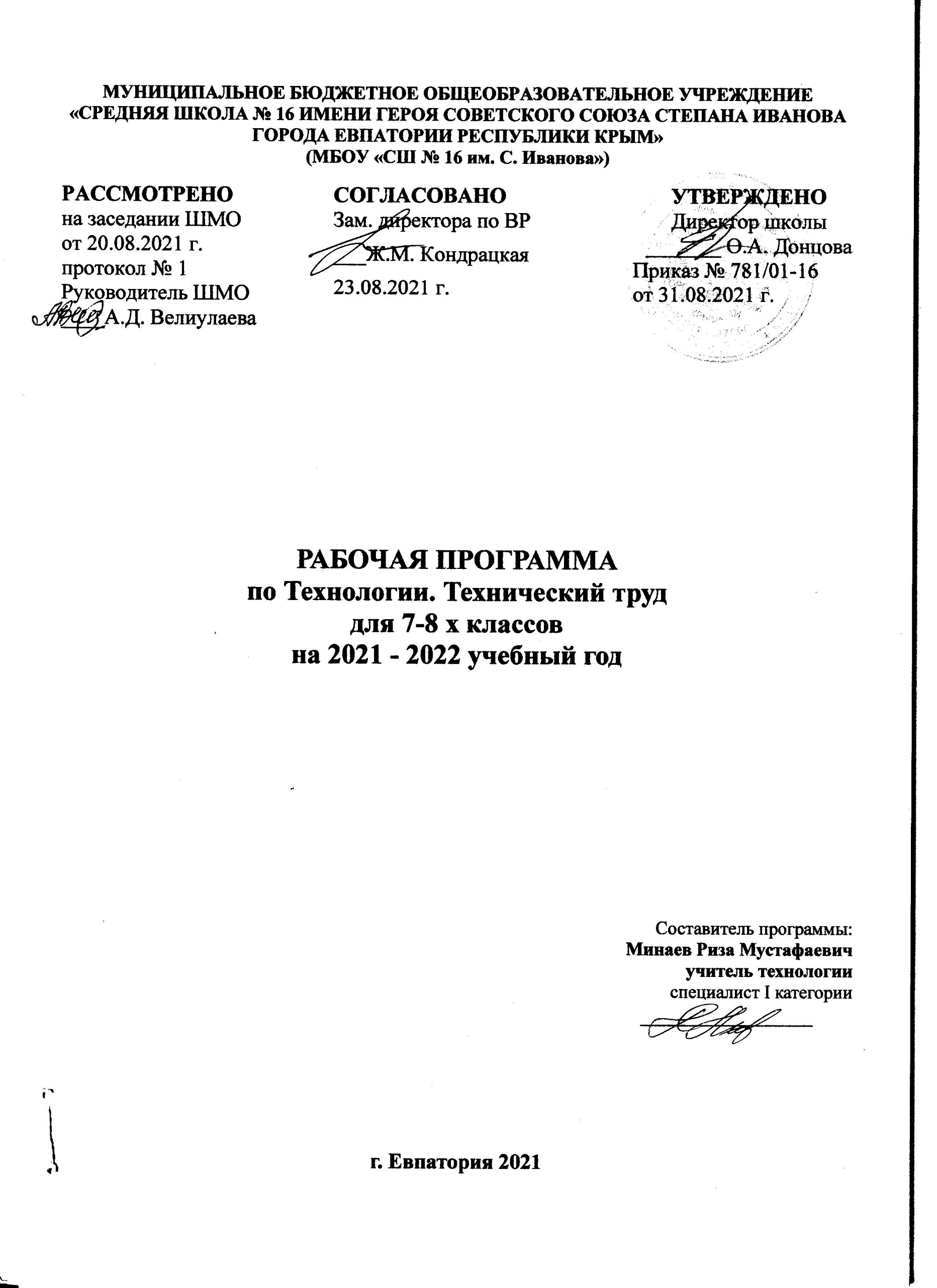 на заседании ШМОот 20.08.2021 г.протокол № 1Руководитель ШМО    ____А.Д. ВелиулаеваСОГЛАСОВАНОЗам. директора по ВР___Ж.М. Кондрацкая23.08.2021 г.УТВЕРЖДЕНОДиректор школы _______ О.А. ДонцоваПриказ № 781/01-16 от 31.08.2021 г.№ раздела и темыНаименование разделов и темКол-во часовПроектные работыIТехнология изготовления изделий из древесных и поделочных материалов с использованием сложных соединений    9Тема. Изготовления изделий из древесных и поделочных материалов   9IIТехнология изготовления изделий из металла и искусственных материалов с использованием точёных деталей11Тема.  Изделия из металла и искусственных материалов11IIIЭлектротехнические работы2Тема. Электротехнические работы2IYРемонтно-отделочные работы2Тема. Ремонтно-отделочные работы2YЭлементы техники                            2Тема. Элементы техники                            2YIПроектные работы 81Итого  341№ раздела и темыНаименование разделов и темКол-во часовПроектныеработыIСоздание изделий из конструкционных и поделочных материалов. Декоративно-прикладное творчество (14 ч.)14Тема 1. Изготовление изделий декоративно-прикладного назначения (10 ч.)10Тема 2. Изготовления изделий из металла и искусственных материалов (4 ч.)4IIЭлектротехнические работы 2IIIТехнологии ведения дома 3Тема 1. Бюджет семьи 2Тема 2. Санитарно - технические работы 1IYЭлементы техники 2Тема. Элементы техники 2YПрофессиональное самообразование 5Тема 1. Роль профессии 1Тема 2. Профессиональное образование и профессиональная карьера 1Тема 3. Профессиональный план 1YIПроектные работы (6ч)6ИТОГО341№ п/п урока№ п/п урокаДатаДатаТема урокаВиды практической деятельностипланфактпланфактТема урокаВиды практической деятельностиРаздел 1. Технология изготовления изделий из древесных и поделочных материалов с использованием сложных соединений (9 ч)Раздел 1. Технология изготовления изделий из древесных и поделочных материалов с использованием сложных соединений (9 ч)Раздел 1. Технология изготовления изделий из древесных и поделочных материалов с использованием сложных соединений (9 ч)Раздел 1. Технология изготовления изделий из древесных и поделочных материалов с использованием сложных соединений (9 ч)Раздел 1. Технология изготовления изделий из древесных и поделочных материалов с использованием сложных соединений (9 ч)Раздел 1. Технология изготовления изделий из древесных и поделочных материалов с использованием сложных соединений (9 ч)Тема. Изготовления изделий из древесных и поделочных материалов (9 ч) 106.09Правила ТБ. Обработки древесиныПрезентация. Выбор породы древесины, вида пиломатериалов и для изготовления изделия213.09Технологическая документацияРазработка конструкции и выполнение чертежа изделия, заполнение спецификации 320.09Отклонения и допуски Изготовление деталей изделия по чертежу с применением ручных инструментов. Расчёт размеров шиповых соединений рамки427.09Соединение деталей шкантами Соединение деталей изделия на шипах с использованием ручных инструментов и приспособлений504.10Точение фасонных деталейРазработка технологической карты на точение фасонной детали611.10Художественное точение древесиныПросмотр презентации718.10Мозаика на изделиях из дереваПросмотр презентации, изучение теории. Сборка изделия825.10Изготовления мозаичных наборовПросмотр презентации, изучение теории. Защитная и декоративная отделка изделия908.11Подготовка рисункаВычерчивание мозаичных фрагментов. Контроль качества деталейРаздел 2. Технология изготовления изделий из металла и искусственных материалов с использованием точёных деталей (11ч)Раздел 2. Технология изготовления изделий из металла и искусственных материалов с использованием точёных деталей (11ч)Раздел 2. Технология изготовления изделий из металла и искусственных материалов с использованием точёных деталей (11ч)Раздел 2. Технология изготовления изделий из металла и искусственных материалов с использованием точёных деталей (11ч)Раздел 2. Технология изготовления изделий из металла и искусственных материалов с использованием точёных деталей (11ч)Раздел 2. Технология изготовления изделий из металла и искусственных материалов с использованием точёных деталей (11ч)Тема. Технология изготовления изделий из металла и искусственных материалов с использованием точёных деталей (11ч)1015.11Правила ТБ. Классификация сталейПросмотр презентации, изучение теории. Правила техники безопасности1122.11Токарно-винторезный станок ТВ-6Черчение деталей1229.11Черчение деталей Просмотр презентации. Чтение чертежа детали цилиндрической формы. 1306.12Виды и назначения токарных резцовОзнакомление с токарными резцами 1413.12Основные элементы резьбыПросмотр презентации, изучение теории. 1520.12Нарезание наружной и внутренней резьбы Просмотр презентации, изучение теории1627.12Ручные инструменты для нарезания резьбыПросмотр презентации, изучение теории. Приспособления и инструменты для нарезания резьбы1710.01Сечения и разрезы на чертежах Черчение деталей1817.01Теснение по фольге Презентация художественная обработка металла (тиснение по фольге), Художественное тиснение1924.01Декоративные изделия из проволокиИзготовление декоративного изделия из проволоки2031.01Мозаика с металлическим контуромОзнакомление с мозаикойРаздел 3. Электротехнические работы (2 ч)Раздел 3. Электротехнические работы (2 ч)Раздел 3. Электротехнические работы (2 ч)Раздел 3. Электротехнические работы (2 ч)Раздел 3. Электротехнические работы (2 ч)Раздел 3. Электротехнические работы (2 ч)Тема. Электротехнические работы (2 ч)2107.02Правила ТБ. Понятия о датчиках преобразования неэлектрических сигналов в электрические Виды датчиков, ознакомление2214.02Простейшие схемы автоматикиНачертание простейших схемРаздел 4. Ремонтно-отделочные работы (2ч)Раздел 4. Ремонтно-отделочные работы (2ч)Раздел 4. Ремонтно-отделочные работы (2ч)Раздел 4. Ремонтно-отделочные работы (2ч)Раздел 4. Ремонтно-отделочные работы (2ч)Раздел 4. Ремонтно-отделочные работы (2ч)Тема. Ремонтно-отделочные работы (2 ч)2321.02Правила ТБ. Технология малярных и обойных работ Изучение видов обоев и технологии оклейки ими Помещений2428.02Ремонт мебелиПросмотр презентации, изучение теорииРаздел 5. Элементы техники (2 ч)Раздел 5. Элементы техники (2 ч)Раздел 5. Элементы техники (2 ч)Раздел 5. Элементы техники (2 ч)Раздел 5. Элементы техники (2 ч)Раздел 5. Элементы техники (2 ч)Тема. Элементы техники (2 ч)2514.03Правила ТБ. Понятие о механизме.  Просмотр презентации, изучение теории2628.03Понятие о передаточном отношенииПросмотр презентации, изучение теории(7-К)Раздел 6. Проектные работы (6 ч)Раздел 6. Проектные работы (6 ч)Раздел 6. Проектные работы (6 ч)Раздел 6. Проектные работы (6 ч)Раздел 6. Проектные работы (6 ч)Раздел 6. Проектные работы (6 ч)2704.04Правила ТБ. Основные требования к изделиямВыбор объекта проектирования, обработка необходимой информации2811.04Элементы конструирования Выбор рациональной конструкции изделия. Решение изобретательских задач2918.04Экономические расчёты. Маркетинг. РекламаЭкономическое и экологическое обоснование проекта, разработка рекламного проспекта изделия3016.05Работа над проектом Оформление технического описанияВыполнение графического изображения. Выводы по итогам работы, оформление отчёта о проделанной работе3123.05Защита проектаЗащита проекта(7-К)№ п/п урока№ п/п урокаДатаДатаТема урокаВиды практической деятельностипланфактпланфактТема урокаВиды практической деятельностиРаздел 1. Технология изготовления изделий из древесных и поделочных материалов с использованием сложных соединений (9 ч)Раздел 1. Технология изготовления изделий из древесных и поделочных материалов с использованием сложных соединений (9 ч)Раздел 1. Технология изготовления изделий из древесных и поделочных материалов с использованием сложных соединений (9 ч)Раздел 1. Технология изготовления изделий из древесных и поделочных материалов с использованием сложных соединений (9 ч)Раздел 1. Технология изготовления изделий из древесных и поделочных материалов с использованием сложных соединений (9 ч)Раздел 1. Технология изготовления изделий из древесных и поделочных материалов с использованием сложных соединений (9 ч)Тема. Изготовления изделий из древесных и поделочных материалов (9 ч) 107.09Правила ТБ. Обработки древесиныПрезентация. Выбор породы древесины, вида пиломатериалов и для изготовления изделия214.09Технологическая документацияРазработка конструкции и выполнение чертежа изделия, заполнение спецификации321.09Отклонения и допуски Изготовление деталей изделия по чертежу с применением ручных инструментов. Расчёт размеров шиповых соединений рамки428.09Соединение деталей шкантами Соединение деталей изделия на шипах с использованием ручных инструментов и приспособлений505.10Точение фасонных деталейРазработка технологической карты на точение фасонной детали612.10Художественное точение древесиныПросмотр презентации719.10Мозаика на изделиях из дереваПросмотр презентации, изучение теории. Сборка изделия826.10Изготовления мозаичных наборовПросмотр презентации, изучение теории. Защитная и декоративная отделка изделия909.11Подготовка рисункаВычерчивание мозаичных фрагментов. Контроль качества деталейРаздел 2. Технология изготовления изделий из металла и искусственных материалов с использованием точёных деталей (11 ч)Раздел 2. Технология изготовления изделий из металла и искусственных материалов с использованием точёных деталей (11 ч)Раздел 2. Технология изготовления изделий из металла и искусственных материалов с использованием точёных деталей (11 ч)Раздел 2. Технология изготовления изделий из металла и искусственных материалов с использованием точёных деталей (11 ч)Раздел 2. Технология изготовления изделий из металла и искусственных материалов с использованием точёных деталей (11 ч)Раздел 2. Технология изготовления изделий из металла и искусственных материалов с использованием точёных деталей (11 ч)Тема. Технология изготовления изделий из металла и искусственных материалов с использованием точёных деталей (11 ч)1016.11Правила ТБ. Классификация сталейПросмотр презентации, изучение теории. Правила техники безопасности1123.11Токарно-винторезный станок ТВ-6Черчение деталей12Черчение деталей Просмотр презентации. Чтение чертежа детали цилиндрической формы. 1330.11Виды и назначения токарных резцовОзнакомление с токарными резцами 1407.12Основные элементы резьбыПросмотр презентации, изучение теории. 1514.12Нарезание наружной и внутренней резьбы Просмотр презентации, изучение теории1621.12Ручные инструменты для нарезания резьбыПросмотр презентации, изучение теории. Приспособления и инструменты для нарезания резьбы1728.12Сечения и разрезы на чертежах Черчение деталей1811.01Теснение по фольге Презентация художественная обработка металла (тиснение по фольге), Художественное тиснение1918.01Декоративные изделия из проволокиИзготовление декоративного изделия из проволоки2025.01Мозаика с металлическим контуромОзнакомление с мозаикойРаздел 3. Электротехнические работы (2 ч)Раздел 3. Электротехнические работы (2 ч)Раздел 3. Электротехнические работы (2 ч)Раздел 3. Электротехнические работы (2 ч)Раздел 3. Электротехнические работы (2 ч)Раздел 3. Электротехнические работы (2 ч)Тема. Электротехнические работы (2 ч)2101.02Правила ТБ. Понятия о датчиках преобразования неэлектрических сигналов в электрические Виды датчиков, ознакомление2208.02Простейшие схемы автоматикиНачертание простейших схемРаздел 4. Ремонтно-отделочные работы (2ч)Раздел 4. Ремонтно-отделочные работы (2ч)Раздел 4. Ремонтно-отделочные работы (2ч)Раздел 4. Ремонтно-отделочные работы (2ч)Раздел 4. Ремонтно-отделочные работы (2ч)Раздел 4. Ремонтно-отделочные работы (2ч)Тема. Ремонтно-отделочные работы (2 ч)2315.02Правила ТБ. Технология малярных и обойных работ Изучение видов обоев и технологии оклейки ими помещений2422.02Ремонт мебелиПросмотр презентации, изучение теорииРаздел 5. Элементы техники (2 ч)Раздел 5. Элементы техники (2 ч)Раздел 5. Элементы техники (2 ч)Раздел 5. Элементы техники (2 ч)Раздел 5. Элементы техники (2 ч)Раздел 5. Элементы техники (2 ч)Тема. Элементы техники (2 ч)2501.03Правила ТБ. Понятие о механизме.  Просмотр презентации, изучение теории2615.03Понятие о передаточном отношенииПросмотр презентации, изучение теории(7-А)Раздел 6. Проектные работы (8 ч)Раздел 6. Проектные работы (8 ч)Раздел 6. Проектные работы (8 ч)Раздел 6. Проектные работы (8 ч)Раздел 6. Проектные работы (8 ч)Раздел 6. Проектные работы (8 ч)2729.03Правила ТБ. Основные требования к изделиямВыбор объекта проектирования, обработка необходимой информации2805.04Элементы конструирования Выбор рациональной конструкции изделия. Решение изобретательских задач2912.04Экономические расчёты Экономическое и экологическое обоснование проекта, разработка рекламного проспекта изделия3019.04Работа над проектомВыполнение графического изображения 3126.04Маркетинг. РекламаРазработка рекламного проспекта изделия3210.05Оформление технического описанияВыводы по итогам работы, оформление отчёта о проделанной работе3317.05Защита проектаЗащита проекта3424.05Защита проектаЗащита проекта(7-А)№ п/п урока№ п/п урокаДатаДатаТема урокаВиды практической деятельностипланфактпланфактТема урокаВиды практической деятельностиРаздел 1. Технология изготовления изделий из древесных и поделочных материалов с использованием сложных соединений (9 ч)Раздел 1. Технология изготовления изделий из древесных и поделочных материалов с использованием сложных соединений (9 ч)Раздел 1. Технология изготовления изделий из древесных и поделочных материалов с использованием сложных соединений (9 ч)Раздел 1. Технология изготовления изделий из древесных и поделочных материалов с использованием сложных соединений (9 ч)Раздел 1. Технология изготовления изделий из древесных и поделочных материалов с использованием сложных соединений (9 ч)Раздел 1. Технология изготовления изделий из древесных и поделочных материалов с использованием сложных соединений (9 ч)Тема. Изготовления изделий из древесных и поделочных материалов (9 ч) 107.09Правила ТБ. Обработки древесиныПрезентация. Выбор породы древесины, вида пиломатериалов и для изготовления изделия214.09Технологическая документацияРазработка конструкции и выполнение чертежа изделия, заполнение спецификации321.09Отклонения и допуски Изготовление деталей изделия по чертежу с применением ручных инструментов. Расчёт размеров шиповых соединений рамки428.09Соединение деталей шкантами Соединение деталей изделия на шипах с использованием ручных инструментов и приспособлений505.10Точение фасонных деталейРазработка технологической карты на точение фасонной детали612.10Художественное точение древесиныПросмотр презентации719.10Мозаика на изделиях из дереваПросмотр презентации, изучение теории. Сборка изделия826.10Изготовления мозаичных наборовПросмотр презентации, изучение теории. Защитная и декоративная отделка изделия909.11Подготовка рисункаВычерчивание мозаичных фрагментов. Контроль качества деталейРаздел 2. Технология изготовления изделий из металла и искусственных материалов с использованием точёных деталей (11 ч)Раздел 2. Технология изготовления изделий из металла и искусственных материалов с использованием точёных деталей (11 ч)Раздел 2. Технология изготовления изделий из металла и искусственных материалов с использованием точёных деталей (11 ч)Раздел 2. Технология изготовления изделий из металла и искусственных материалов с использованием точёных деталей (11 ч)Раздел 2. Технология изготовления изделий из металла и искусственных материалов с использованием точёных деталей (11 ч)Раздел 2. Технология изготовления изделий из металла и искусственных материалов с использованием точёных деталей (11 ч)Тема. Технология изготовления изделий из металла и искусственных материалов с использованием точёных деталей (11 ч)1016.11Правила ТБ. Классификация сталейПросмотр презентации, изучение теории. Правила техники безопасности1123.11Токарно-винторезный станок ТВ-6Черчение деталей12Черчение деталей Просмотр презентации. Чтение чертежа детали цилиндрической формы. 1330.11Виды и назначения токарных резцовОзнакомление с токарными резцами 1407.12Основные элементы резьбыПросмотр презентации, изучение теории. 1514.12Нарезание наружной и внутренней резьбы Просмотр презентации, изучение теории1621.12Ручные инструменты для нарезания резьбыПросмотр презентации, изучение теории. Приспособления и инструменты для нарезания резьбы1728.12Сечения и разрезы на чертежах Черчение деталей1811.01Теснение по фольге Презентация художественная обработка металла (тиснение по фольге). Художественное тиснение1918.01Декоративные изделия из проволокиИзготовление декоративного изделия из проволоки2025.01Мозаика с металлическим контуромОзнакомление с мозаикойРаздел 3. Электротехнические работы (2 ч)Раздел 3. Электротехнические работы (2 ч)Раздел 3. Электротехнические работы (2 ч)Раздел 3. Электротехнические работы (2 ч)Раздел 3. Электротехнические работы (2 ч)Раздел 3. Электротехнические работы (2 ч)Тема. Электротехнические работы (2 ч)2101.02Правила ТБ. Понятия о датчиках преобразования неэлектрических сигналов в электрические Виды датчиков, ознакомление2208.02Простейшие схемы автоматикиНачертание простейших схемРаздел 4. Ремонтно-отделочные работы (2ч)Раздел 4. Ремонтно-отделочные работы (2ч)Раздел 4. Ремонтно-отделочные работы (2ч)Раздел 4. Ремонтно-отделочные работы (2ч)Раздел 4. Ремонтно-отделочные работы (2ч)Раздел 4. Ремонтно-отделочные работы (2ч)Тема. Ремонтно-отделочные работы (2 ч)2315.02Правила ТБ. Технология малярных и обойных работ Изучение видов обоев и технологии оклейки ими помещений2422.02Ремонт мебелиПросмотр презентации, изучение теорииРаздел 5. Элементы техники (2 ч)Раздел 5. Элементы техники (2 ч)Раздел 5. Элементы техники (2 ч)Раздел 5. Элементы техники (2 ч)Раздел 5. Элементы техники (2 ч)Раздел 5. Элементы техники (2 ч)Тема. Элементы техники (2 ч)2501.03Правила ТБ. Понятие о механизме.  Просмотр презентации, изучение теории                                        2615.03Понятие о передаточном отношенииПросмотр презентации, изучение теории(7-В)Раздел 6. Проектные работы (8 ч)Раздел 6. Проектные работы (8 ч)Раздел 6. Проектные работы (8 ч)Раздел 6. Проектные работы (8 ч)Раздел 6. Проектные работы (8 ч)Раздел 6. Проектные работы (8 ч)2729.03Правила ТБ. Основные требования к изделиямВыбор объекта проектирования, обработка необходимой информации2805.04Элементы конструирования Выбор рациональной конструкции изделия. Решение изобретательских задач2912.04Экономические расчёты Экономическое и экологическое обоснование проекта, разработка рекламного проспекта изделия3019.04Работа над проектомВыполнение графического изображения 3126.04Маркетинг. РекламаРазработка рекламного проспекта изделия3210.05Оформление технического описанияВыводы по итогам работы, оформление отчёта о проделанной работе3317.05Защита проектаЗащита проекта3424.05Защита проектаЗащита проекта(7-В)№ п/п урока№ п/п урокаДатаДатаТема урокаВиды практической деятельностипланфактпланфактТема урокаВиды практической деятельностиРаздел 1. Технология изготовления изделий из древесных и поделочных материалов с использованием сложных соединений (9 ч)Раздел 1. Технология изготовления изделий из древесных и поделочных материалов с использованием сложных соединений (9 ч)Раздел 1. Технология изготовления изделий из древесных и поделочных материалов с использованием сложных соединений (9 ч)Раздел 1. Технология изготовления изделий из древесных и поделочных материалов с использованием сложных соединений (9 ч)Раздел 1. Технология изготовления изделий из древесных и поделочных материалов с использованием сложных соединений (9 ч)Раздел 1. Технология изготовления изделий из древесных и поделочных материалов с использованием сложных соединений (9 ч)Тема. Изготовления изделий из древесных и поделочных материалов (9 ч) 107.09Правила ТБ. Обработки древесиныПрезентация. Выбор породы древесины, вида пиломатериалов и для изготовления изделия214.09Технологическая документацияРазработка конструкции и выполнение чертежа изделия, заполнение спецификации321.09Отклонения и допуски Изготовление деталей изделия по чертежу с применением ручных инструментов. Расчёт размеров шиповых соединений рамки428.09Соединение деталей шкантами Соединение деталей изделия на шипах с использованием ручных инструментов и приспособлений505.10Точение фасонных деталейРазработка технологической карты на точение фасонной детали612.10Художественное точение древесиныПросмотр презентации719.10Мозаика на изделиях из дереваПросмотр презентации, изучение теории. Сборка изделия826.10Изготовления мозаичных наборовПросмотр презентации, изучение теории. Защитная и декоративная отделка изделия909.11Подготовка рисункаВычерчивание мозаичных фрагментов. Контроль качества деталейРаздел 2. Технология изготовления изделий из металла и искусственных материалов с использованием точёных деталей (11 ч)Раздел 2. Технология изготовления изделий из металла и искусственных материалов с использованием точёных деталей (11 ч)Раздел 2. Технология изготовления изделий из металла и искусственных материалов с использованием точёных деталей (11 ч)Раздел 2. Технология изготовления изделий из металла и искусственных материалов с использованием точёных деталей (11 ч)Раздел 2. Технология изготовления изделий из металла и искусственных материалов с использованием точёных деталей (11 ч)Раздел 2. Технология изготовления изделий из металла и искусственных материалов с использованием точёных деталей (11 ч)Тема. Технология изготовления изделий из металла и искусственных материалов с использованием точёных деталей (11 ч)1016.11Правила ТБ. Классификация сталейПросмотр презентации, изучение теории. Правила техники безопасности1123.11Токарно-винторезный станок ТВ-6Черчение деталей12Черчение деталей Просмотр презентации. Чтение чертежа детали цилиндрической формы. 1330.11Виды и назначения токарных резцовОзнакомление с токарными резцами 1407.12Основные элементы резьбыПросмотр презентации, изучение теории. 1514.12Нарезание наружной и внутренней резьбы Просмотр презентации, изучение теории1621.12Ручные инструменты для нарезания резьбыПросмотр презентации, изучение теории. Приспособления и инструменты для нарезания резьбы1728.12Сечения и разрезы на чертежах Черчение деталей1811.01Теснение по фольге Презентация художественная обработка металла (тиснение по фольге), Художественное тиснение1918.01Декоративные изделия из проволокиИзготовление декоративного изделия из проволоки2025.01Мозаика с металлическим контуромОзнакомление с мозаикойРаздел 3. Электротехнические работы (2 ч)Раздел 3. Электротехнические работы (2 ч)Раздел 3. Электротехнические работы (2 ч)Раздел 3. Электротехнические работы (2 ч)Раздел 3. Электротехнические работы (2 ч)Раздел 3. Электротехнические работы (2 ч)Тема. Электротехнические работы (2 ч)2101.02Правила ТБ. Понятия о датчиках преобразования неэлектрических сигналов в электрические Виды датчиков, ознакомление2208.02Простейшие схемы автоматикиНачертание простейших схемРаздел 4. Ремонтно-отделочные работы (2ч)Раздел 4. Ремонтно-отделочные работы (2ч)Раздел 4. Ремонтно-отделочные работы (2ч)Раздел 4. Ремонтно-отделочные работы (2ч)Раздел 4. Ремонтно-отделочные работы (2ч)Раздел 4. Ремонтно-отделочные работы (2ч)Тема. Ремонтно-отделочные работы (2 ч)2315.02Правила ТБ. Технология малярных и обойных работ Изучение видов обоев и технологии оклейки ими помещений2422.02Ремонт мебелиПросмотр презентации, изучение теорииРаздел 5. Элементы техники (2 ч)Раздел 5. Элементы техники (2 ч)Раздел 5. Элементы техники (2 ч)Раздел 5. Элементы техники (2 ч)Раздел 5. Элементы техники (2 ч)Раздел 5. Элементы техники (2 ч)Тема. Элементы техники (2 ч)2501.03Правила ТБ. Понятие о механизме.  Просмотр презентации, изучение теории2615.03Понятие о передаточном отношенииПросмотр презентации, изучение теории                                    (7-Б)Раздел 6. Проектные работы (8 ч)Раздел 6. Проектные работы (8 ч)Раздел 6. Проектные работы (8 ч)Раздел 6. Проектные работы (8 ч)Раздел 6. Проектные работы (8 ч)Раздел 6. Проектные работы (8 ч)2729.03Правила ТБ. Основные требования к изделиямВыбор объекта проектирования, обработка необходимой информации2805.04Элементы конструирования Выбор рациональной конструкции изделия. Решение изобретательских задач2912.04Экономические расчёты Экономическое и экологическое обоснование проекта, разработка рекламного проспекта изделия3019.04Работа над проектомВыполнение графического изображения 3126.04Маркетинг. РекламаРазработка рекламного проспекта изделия3210.05Оформление технического описанияВыводы по итогам работы, оформление отчёта о проделанной работе3317.05Защита проектаЗащита проекта3424.05Защита проектаЗащита проекта(7-Б)№ п/п урока№ п/п урокаДатаДатаТема урокаВиды практической деятельностипланфактпланфактТема урокаВиды практической деятельностиРаздел 1. Создание изделий из конструкционных и поделочных материалов. Декоративно-прикладное творчество (14 ч)Раздел 1. Создание изделий из конструкционных и поделочных материалов. Декоративно-прикладное творчество (14 ч)Раздел 1. Создание изделий из конструкционных и поделочных материалов. Декоративно-прикладное творчество (14 ч)Раздел 1. Создание изделий из конструкционных и поделочных материалов. Декоративно-прикладное творчество (14 ч)Раздел 1. Создание изделий из конструкционных и поделочных материалов. Декоративно-прикладное творчество (14 ч)Раздел 1. Создание изделий из конструкционных и поделочных материалов. Декоративно-прикладное творчество (14 ч)Тема. Изготовление изделий декоративно-прикладного назначения (10 ч)106.09Правила ТБ. Ящичные угловые соединения  Презентации, изучение теорииМодели из деталей конструктора213.09Разработка конструкции малогабаритной мебели Презентация. Ознакомление с характерными особенностями различных видов мебелиОпределение требований к создаваемому изделию 320.09Изготовление малогабаритной мебелиРазработка эскизов изделий и их декоративного оформленияВыбор материалов с учётом декоративных и технологических свойств, эксплуатационных качеств427.09Изготовление малогабаритной мебелиОпределение последовательности изготовления деталей и сборки изделия504.10 Изготовление малогабаритной мебелиПрезентации, изучение теории611.10 Декоративно-прикладная обработка древесины Презентации718.10Изготовление карандашницы  Изготовление изделия с применением технологий ручной обработки из конструкционных и поделочных материалов825.10Прорезная резьбаДекоративная отделка поверхности изделия  908.11Прорезная резьбаДекоративная отделка поверхности изделия  1015.11Прорезная резьбаДекоративная отделка поверхности изделия  Тема 2. Изготовления изделий из металла и искусственных материалов (4 ч)1122.11Быстрорежущие стали, твёрдые сплавы Презентации, изучение теории1229.11 Пластмассы Презентации1306.12Классификация пластмасс 1413.12Технология обработки пластмасс Изготовление изделия с применением технологий ручной обработки из конструкционных и поделочных материаловРаздел 2.  Электротехнические работы (2 ч)Раздел 2.  Электротехнические работы (2 ч)Раздел 2.  Электротехнические работы (2 ч)Раздел 2.  Электротехнические работы (2 ч)Раздел 2.  Электротехнические работы (2 ч)Раздел 2.  Электротехнические работы (2 ч)Тема. Электротехнические работы (2 ч)1520.12Правила ТБ. Применение электродвигателей  Презентации1627.12Коллекторный двигательСборка цепи электропривода с низковольтными электродвигателями и коммутационной аппаратуройРаздел 3. Технологии ведения дома (3 ч)Раздел 3. Технологии ведения дома (3 ч)Раздел 3. Технологии ведения дома (3 ч)Раздел 3. Технологии ведения дома (3 ч)Раздел 3. Технологии ведения дома (3 ч)Раздел 3. Технологии ведения дома (3 ч)Тема 1. Бюджет семьи (2 ч)1710.01 Доход и бюджет семьи Оценка источников доходов семьи. Планирование месячных и годовых расходов семьи1817.01Планирование расходов Изучение цен на рынке товаров и услуг с целью минимизации расходов в бюджете семьиТема 2. Санитарно - технические работы (1 ч)1924.01Санитарно-техническое оборудование Инструменты санитарно-технические  Презентации. Ознакомление с сантехническими инструментами и приспособлениямиРаздел 4. Элементы техники (2 ч)Раздел 4. Элементы техники (2 ч)Раздел 4. Элементы техники (2 ч)Раздел 4. Элементы техники (2 ч)Раздел 4. Элементы техники (2 ч)Раздел 4. Элементы техники (2 ч)Тема. Элементы техники (2 ч)2031.01Применение кулачковых и рычажных механизмов Модели из деталей конструктора2107.02Использования преобразованной энергииПреобразование энергии и её использованиеРаздел 5. Профессиональное самообразование (5 ч)Раздел 5. Профессиональное самообразование (5 ч)Раздел 5. Профессиональное самообразование (5 ч)Раздел 5. Профессиональное самообразование (5 ч)Раздел 5. Профессиональное самообразование (5 ч)Раздел 5. Профессиональное самообразование (5 ч)Тема 1. Роль профессии (1 ч)2214.02Виды профессий Основные признаки квалификации профессий Признаки профессий, классыТема 2. Профессиональное образование и профессиональная карьера (2 ч)2321.02Информации о профессиях Выбор и характеристика по справочнику условий поступления и обучения в профессиональном учебном заведении2428.02Профессиональное образование и профессиональная карьера. Источники получения информации о профессиях и путях профессионального образования(8-А) Тема 3. Профессиональный план (2 ч)2514.03Способности, профпригодность.Способности и профпригодность. Ближние и дальние цели2628.03Профессиональный планПрофессиональный план. Личный профессиональный планРаздел 6. Проектные работы (8 ч)Раздел 6. Проектные работы (8 ч)Раздел 6. Проектные работы (8 ч)Раздел 6. Проектные работы (8 ч)Раздел 6. Проектные работы (8 ч)Раздел 6. Проектные работы (8 ч)2704.04Творческий проектДизайнерская проработка изделия2811.04Конструкторский этап Составление технологических карт их изготовления2918.04Технологический этапИзготовление деталей3016.05Экономическое и экологическое обоснование. Маркетинг. РекламаОпределение себестоимости изделия, её сравнение с возможной рыночной ценой товара3123.05Презентация. Защита проекта Презентация проекта                         (8-А) 32№ п/п урока№ п/п урокаДатаДатаТема урокаВиды практической деятельностипланфактпланфактТема урокаВиды практической деятельностиРаздел 1. Создание изделий из конструкционных и поделочных материалов. Декоративно-прикладное творчество (14 ч)Раздел 1. Создание изделий из конструкционных и поделочных материалов. Декоративно-прикладное творчество (14 ч)Раздел 1. Создание изделий из конструкционных и поделочных материалов. Декоративно-прикладное творчество (14 ч)Раздел 1. Создание изделий из конструкционных и поделочных материалов. Декоративно-прикладное творчество (14 ч)Раздел 1. Создание изделий из конструкционных и поделочных материалов. Декоративно-прикладное творчество (14 ч)Раздел 1. Создание изделий из конструкционных и поделочных материалов. Декоративно-прикладное творчество (14 ч)Тема. Изготовление изделий декоративно-прикладного назначения (10 ч)106.09Правила ТБ. Ящичные угловые соединения  Презентации, изучение теорииМодели из деталей конструктора213.09Разработка конструкции малогабаритной мебели Презентация. Ознакомление с характерными особенностями различных видов мебелиОпределение требований к создаваемому изделию 320.09Изготовление малогабаритной мебелиРазработка эскизов изделий и их декоративного оформленияВыбор материалов с учётом декоративных и технологических свойств, эксплуатационных качеств427.09Изготовление малогабаритной мебелиОпределение последовательности изготовления деталей и сборки изделия504.10 Изготовление малогабаритной мебелиПрезентации, изучение теории611.10 Декоративно-прикладная обработка древесины Презентации718.10Изготовление карандашницы  Изготовление изделия с применением технологий ручной обработки из конструкционных и поделочных материалов825.10Прорезная резьбаДекоративная отделка поверхности изделия  908.11Прорезная резьбаДекоративная отделка поверхности изделия  1015.11Прорезная резьбаДекоративная отделка поверхности изделия  Тема 2. Изготовления изделий из металла и искусственных материалов (4 ч)1122.11Быстрорежущие стали, твёрдые сплавы Презентации, изучение теории1229.11 Пластмассы Презентации1306.12Классификация пластмасс Изготовление изделия с применением технологий ручной обработки из конструкционных и поделочных материалов1413.12Технология обработки пластмасс Изготовление изделия с применением технологий ручной обработки из конструкционных и поделочных материаловРаздел 2.  Электротехнические работы (2 ч)Раздел 2.  Электротехнические работы (2 ч)Раздел 2.  Электротехнические работы (2 ч)Раздел 2.  Электротехнические работы (2 ч)Раздел 2.  Электротехнические работы (2 ч)Раздел 2.  Электротехнические работы (2 ч)Тема. Электротехнические работы (2 ч)1520.12Правила ТБ. Применение электродвигателей  Презентации1627.12Коллекторный двигательСборка цепи электропривода с низковольтными электродвигателями и коммутационной аппаратуройРаздел 3. Технологии ведения дома (3 ч)Раздел 3. Технологии ведения дома (3 ч)Раздел 3. Технологии ведения дома (3 ч)Раздел 3. Технологии ведения дома (3 ч)Раздел 3. Технологии ведения дома (3 ч)Раздел 3. Технологии ведения дома (3 ч)Тема 1. Бюджет семьи (2 ч)1710.01 Доход и бюджет семьи Оценка источников доходов семьи. Планирование месячных и годовых расходов семьи1817.01Планирование расходов Изучение цен на рынке товаров и услуг с целью минимизации расходов в бюджете семьиТема 2. Санитарно - технические работы (1 ч)1924.01Санитарно-техническое оборудование Инструменты санитарно-технические  Презентации. Ознакомление с сантехническими инструментами и приспособлениямиРаздел 4. Элементы техники (2 ч)Раздел 4. Элементы техники (2 ч)Раздел 4. Элементы техники (2 ч)Раздел 4. Элементы техники (2 ч)Раздел 4. Элементы техники (2 ч)Раздел 4. Элементы техники (2 ч)Тема. Элементы техники (2ч)2031.01Применение кулачковых и рычажных механизмов Модели из деталей конструктора2107.02Использования преобразованной энергииПреобразование энергии и её использованиеРаздел 5. Профессиональное самообразование (5 ч)Раздел 5. Профессиональное самообразование (5 ч)Раздел 5. Профессиональное самообразование (5 ч)Раздел 5. Профессиональное самообразование (5 ч)Раздел 5. Профессиональное самообразование (5 ч)Раздел 5. Профессиональное самообразование (5 ч)Тема 1. Роль профессии (1 ч)2214.02Виды профессий Основные признаки квалификации профессий Признаки профессий, классыТема 2. Профессиональное образование и профессиональная карьера (2 ч)2321.02Информации о профессиях Выбор и характеристика по справочнику условий поступления и обучения в профессиональном учебном заведении        2428.02Профессиональное образование и профессиональная карьера. Источники получения информации о профессиях и путях профессионального образования. (8-Б) Тема 3. Профессиональный план (2 ч)2514.03Способности, профпригодность.Система профессиональной подготовки кадров Ближние и дальние цели2628.03Профессиональный планПрофессиональный план. Личный профессиональный план  Раздел 6. Проектные работы (8 ч)Раздел 6. Проектные работы (8 ч)Раздел 6. Проектные работы (8 ч)Раздел 6. Проектные работы (8 ч)Раздел 6. Проектные работы (8 ч)Раздел 6. Проектные работы (8 ч)2704.04Творческий проектДизайнерская проработка изделия2811.04Конструкторский этап Составление технологических карт их изготовления2918.04Технологический этапИзготовление деталей3016.05Экономическое и экологическое обоснование. Маркетинг. РекламаОпределение себестоимости изделия, её сравнение с возможной рыночной ценой товара3123.05Презентация. Защита проекта Презентация проекта(8-Б) 32№ п/п урока№ п/п урокаДатаДатаТема урокаВиды практической деятельностипланфактпланфактТема урокаВиды практической деятельностиРаздел 1. Создание изделий из конструкционных и поделочных материалов. Декоративно-прикладное творчество.  (14 ч)Раздел 1. Создание изделий из конструкционных и поделочных материалов. Декоративно-прикладное творчество.  (14 ч)Раздел 1. Создание изделий из конструкционных и поделочных материалов. Декоративно-прикладное творчество.  (14 ч)Раздел 1. Создание изделий из конструкционных и поделочных материалов. Декоративно-прикладное творчество.  (14 ч)Раздел 1. Создание изделий из конструкционных и поделочных материалов. Декоративно-прикладное творчество.  (14 ч)Раздел 1. Создание изделий из конструкционных и поделочных материалов. Декоративно-прикладное творчество.  (14 ч)Тема. Изготовление изделий декоративно-прикладного назначения (10 ч)106.09Правила ТБ. Ящичные угловые соединения и их изготовление Презентации, изучение теории213.09Разработка конструкции малогабаритной мебелиМодели из деталей конструктора 320.09Изготовление малогабаритной мебели427.09Изготовление малогабаритной мебелиПрезентация. Ознакомление с характерными особенностями различных видов мебели504.10Изготовление малогабаритной мебели Определение требований к создаваемому изделию611.10Декоративно-прикладная обработка древесины Разработка эскизов изделий и их декоративного оформления718.10Изготовление карандашницы  Выбор материалов с учётом декоративных и технологических свойств, эксплуатационных качеств825.10Эскиз прорезной резьбы Определение последовательности изготовления деталей и сборки изделия908.11Выполнение прорезной резьбы Изготовление изделия с применением технологий ручной обработки из конструкционных и поделочных материалов1015.11Выполнение прорезной резьбыДекоративная отделка поверхности изделия  Тема 2. Изготовления изделий из металла и искусственных материалов (4 ч)1122.11Быстрорежущие стали, твёрдые сплавы Презентации, изучение теории1229.11 Пластмассы Презентации1306.12Классификация пластмасс1413.12Технологии обработки пластмасс Изготовление изделия с применением технологий ручной обработки из конструкционных и поделочных материаловРаздел 2.  Электротехнические работы (2 ч)Раздел 2.  Электротехнические работы (2 ч)Раздел 2.  Электротехнические работы (2 ч)Раздел 2.  Электротехнические работы (2 ч)Раздел 2.  Электротехнические работы (2 ч)Раздел 2.  Электротехнические работы (2 ч)Тема. Электротехнические работы1520.12Правила ТБ. Применение электродвигателей  Презентации1627.12Коллекторный двигательСборка цепи электропривода с низковольтными электродвигателями и коммутационной аппаратуройРаздел 3. Технологии ведения дома (3 ч)Раздел 3. Технологии ведения дома (3 ч)Раздел 3. Технологии ведения дома (3 ч)Раздел 3. Технологии ведения дома (3 ч)Раздел 3. Технологии ведения дома (3 ч)Раздел 3. Технологии ведения дома (3 ч)Тема 1. Бюджет семьи (2 ч)1710.01Доход и бюджет семьи Оценка источников доходов семьи. Планирование месячных и годовых расходов семьи1817.01Планирование расходов. Изучение цен на рынке товаров и услуг с целью минимизации расходов в бюджете семьиТема 2. Санитарно - технические работы (1ч)1924.01Санитарно-техническое оборудованиеПрезентации. Ознакомление с сантехническими инструментами и приспособлениями Подбор и составление перечня инструментовРаздел 4. Элементы техники (2 ч)Раздел 4. Элементы техники (2 ч)Раздел 4. Элементы техники (2 ч)Раздел 4. Элементы техники (2 ч)Раздел 4. Элементы техники (2 ч)Раздел 4. Элементы техники (2 ч)Тема. Элементы техники (2ч)2031.01Применение кулачковых и рычажных механизмов Модели из деталей конструктора2107.02Использования преобразованной энергииПреобразование энергии и её использованиеРаздел 5. Профессиональное самообразование (5 ч)Раздел 5. Профессиональное самообразование (5 ч)Раздел 5. Профессиональное самообразование (5 ч)Раздел 5. Профессиональное самообразование (5 ч)Раздел 5. Профессиональное самообразование (5 ч)Раздел 5. Профессиональное самообразование (5 ч)Тема 1. Роль профессии (1ч)2214.02Виды профессий Основные признаки квалификации профессий. Признаки профессий, классыТема 2. Профессиональное образование и профессиональная карьера (2 ч)2321.02Информации о профессиях Выбор и характеристика по справочнику условий поступления и обучения в профессиональном учебном заведении2428.02Профессиональное образование и профессиональная карьера. Источники получения информации о профессиях и путях профессионального образования(8-В) Тема 3. Профессиональный план (2ч)2514.03Способности, профпригодность.Система профессиональной подготовки кадров. Ближние и дальние цели2628.03Профессиональный планПрофессиональный план. Личный профессиональный планРаздел 6. Проектные работы (8ч)Раздел 6. Проектные работы (8ч)Раздел 6. Проектные работы (8ч)Раздел 6. Проектные работы (8ч)Раздел 6. Проектные работы (8ч)Раздел 6. Проектные работы (8ч)2704.04Творческий проектДизайнерская проработка изделия2811.04Конструкторский этап Составление технологических карт их изготовления2918.04Технологический этапИзготовление деталей3016.05Экономическое и экологическое обоснование. Маркетинг. РекламаОпределение себестоимости изделия, её сравнение с возможной рыночной ценой товара3123.05Презентация. Защита проектаПрезентация проекта32(8-В) № п/п урока№ п/п урокаДатаДатаТема урокаВиды практической деятельностипланфактпланфактТема урокаВиды практической деятельностиРаздел 1. Создание изделий из конструкционных и поделочных материалов. Декоративно-прикладное творчество (14 ч)Раздел 1. Создание изделий из конструкционных и поделочных материалов. Декоративно-прикладное творчество (14 ч)Раздел 1. Создание изделий из конструкционных и поделочных материалов. Декоративно-прикладное творчество (14 ч)Раздел 1. Создание изделий из конструкционных и поделочных материалов. Декоративно-прикладное творчество (14 ч)Раздел 1. Создание изделий из конструкционных и поделочных материалов. Декоративно-прикладное творчество (14 ч)Раздел 1. Создание изделий из конструкционных и поделочных материалов. Декоративно-прикладное творчество (14 ч)Тема. Изготовление изделий декоративно-прикладного назначения (10 ч)106.09Правила ТБ. Ящичные угловые соединения  Презентации, изучение теорииМодели из деталей конструктора213.09Разработка конструкции малогабаритной мебели Презентация. Ознакомление с характерными особенностями различных видов мебелиОпределение требований к создаваемому изделию 320.09Изготовление малогабаритной мебелиРазработка эскизов изделий и их декоративного оформленияВыбор материалов с учётом декоративных и технологических свойств, эксплуатационных качеств427.09Изготовление малогабаритной мебелиОпределение последовательности изготовления деталей и сборки изделия504.10 Изготовление малогабаритной мебелиПрезентации, изучение теории611.10 Декоративно-прикладная обработка древесины Презентации718.10Изготовление карандашницы  Изготовление изделия с применением технологий ручной обработки из конструкционных и поделочных материалов825.10Прорезная резьбаДекоративная отделка поверхности изделия  908.11Прорезная резьбаДекоративная отделка поверхности изделия  1015.11Прорезная резьбаДекоративная отделка поверхности изделия  Тема 2. Изготовления изделий из металла и искусственных материалов (4 ч)1122.11Быстрорежущие стали, твёрдые сплавы Презентации, изучение теории1229.11 Пластмассы Презентации1306.12Классификация пластмасс 1413.12Технология обработки пластмасс Изготовление изделия с применением технологий ручной обработки из конструкционных и поделочных материаловРаздел 2.  Электротехнические работы (2 ч)Раздел 2.  Электротехнические работы (2 ч)Раздел 2.  Электротехнические работы (2 ч)Раздел 2.  Электротехнические работы (2 ч)Раздел 2.  Электротехнические работы (2 ч)Раздел 2.  Электротехнические работы (2 ч)Тема. Электротехнические работы (2 ч)1520.12Правила ТБ. Применение электродвигателей  Презентации1627.12Коллекторный двигательСборка цепи электропривода с низковольтными электродвигателями и коммутационной аппаратуройРаздел 3. Технологии ведения дома (3 ч)Раздел 3. Технологии ведения дома (3 ч)Раздел 3. Технологии ведения дома (3 ч)Раздел 3. Технологии ведения дома (3 ч)Раздел 3. Технологии ведения дома (3 ч)Раздел 3. Технологии ведения дома (3 ч)Тема 1. Бюджет семьи (2 ч)1710.01 Доход и бюджет семьи Оценка источников доходов семьи. Планирование месячных и годовых расходов семьи1817.01Планирование расходов Изучение цен на рынке товаров и услуг с целью минимизации расходов в бюджете семьиТема 2. Санитарно - технические работы (1 ч)1924.01Санитарно-техническое оборудование Инструменты санитарно-технические  Презентации. Ознакомление с сантехническими инструментами и приспособлениямиРаздел 4. Элементы техники (2 ч)Раздел 4. Элементы техники (2 ч)Раздел 4. Элементы техники (2 ч)Раздел 4. Элементы техники (2 ч)Раздел 4. Элементы техники (2 ч)Раздел 4. Элементы техники (2 ч)Тема. Элементы техники (2ч.)2031.01Применение кулачковых и рычажных механизмов Модели из деталей конструктора2107.02Использования преобразованной энергииПреобразование энергии и её использованиеРаздел 5. Профессиональное самообразование (5 ч)Раздел 5. Профессиональное самообразование (5 ч)Раздел 5. Профессиональное самообразование (5 ч)Раздел 5. Профессиональное самообразование (5 ч)Раздел 5. Профессиональное самообразование (5 ч)Раздел 5. Профессиональное самообразование (5 ч)Тема 1. Роль профессии (1 ч)2214.02Виды профессий Основные признаки квалификации профессий Признаки профессий, классыТема 2. Профессиональное образование и профессиональная карьера (2 ч)2321.02Информации о профессиях Выбор и характеристика по справочнику условий поступления и обучения в профессиональном учебном заведении2428.02Профессиональное образование и профессиональная карьера. Источники получения информации о профессиях и путях профессионального образования(8-К) Тема 3. Профессиональный план (2 ч)2514.03Способности, профпригодность.Система профессиональной подготовки кадров Ближние и дальние цели2628.03Профессиональный планПрофессиональный план. Личный профессиональный планРаздел 6. Проектные работы (8 ч)Раздел 6. Проектные работы (8 ч)Раздел 6. Проектные работы (8 ч)Раздел 6. Проектные работы (8 ч)Раздел 6. Проектные работы (8 ч)Раздел 6. Проектные работы (8 ч)2704.04Творческий проектДизайнерская проработка изделия2811.04Конструкторский этап Составление технологических карт их изготовления2918.04Технологический этапИзготовление деталей3016.05Экономическое и экологическое обоснование. Маркетинг. РекламаОпределение себестоимости изделия, её сравнение с возможной рыночной ценой товара3123.05Презентация. Защита проектаПрезентация проекта32                                                          (8-К) 